Πληροφορική Γ' Γυμνασίου Ενδεικτικές ασκήσεις Πληροφορικής Με το πρόγραμμα ScratchΝα γράψετε ένα πρόγραμμα με το οποίο η γάτα θα σχεδιάζει ένα ισόπλευρο τρίγωνο.Να γράψετε ένα πρόγραμμα με το οποίο η γάτα θα σχεδιάζει ένα ορθογώνιο παραλληλόγραμμο.Να γράψετε ένα πρόγραμμα με το οποίο η γάτα θα σχεδιάζει ένα πλάγιο παραλληλόγραμμο (η μια γωνία του να είναι 60 μοίρες).*Να γράψετε ένα πρόγραμμα με το οποίο η γάτα θα σχεδιάζει ένα ορθογώνιο τρίγωνο.Να γράψετε ένα πρόγραμμα με το οποίο η γάτα θα σχεδιάζει ένα κανονικό εξάγωνο.Να γράψετε ένα πρόγραμμα με το οποίο η γάτα θα σχεδιάζει ένα κανονικό δεκαπεντάγωνο.Να γράψετε ένα πρόγραμμα με το οποίο η γάτα θα σχεδιάζει ένα κύκλο.Να γράψετε ένα πρόγραμμα με το οποίο η γάτα θα σχεδιάζει ένα ημικύκλιο.Τι θα ζωγραφίσει η γάτα όταν της δώσουμε τις εντολές:α.                                 β.                                  γ.   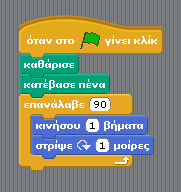 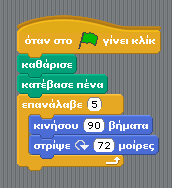 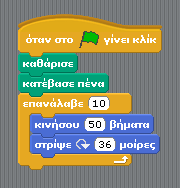 Να γράψετε ένα πρόγραμμα με το οποίο η γάτα θα σχεδιάζει τρία τετράγωνα το ένα πάνω απ' το άλλο, όπως στο σχήμα.Να γράψετε ένα πρόγραμμα με το οποίο η γάτα θα σχεδιάζει  πέντε τετράγωνα το ένα δίπλα στ' άλλο, όπως στο σχήμα.Να γράψετε ένα πρόγραμμα με το οποίο η γάτα θα σχεδιάζει πέντε κύκλους όπως στο σχήμα:Να γράψετε ένα πρόγραμμα με το οποίο η γάτα θα σχεδιάζει έξι κύκλους όπως στο σχήμα:Να γράψετε ένα πρόγραμμα με το οποίο η γάτα θα σχεδιάζει οκτώ κύκλους που εφάπτονται εξωτερικά όπως στο σχήμα:α)**β)Να γράψετε ένα πρόγραμμα με το οποίο η γάτα θα σχεδιάζει ένα πέταλο λουλουδιού, όπως στο σχήμα:Με τη βοήθεια του προηγούμενου προγράμματος (άσκηση 15), να φτιάξετε ένα άλλο πρόγραμμα που θα σχεδιάζει ένα λουλούδι με δέκα πέταλα.Να γράψετε ένα πρόγραμμα με το οποίο η γάτα θα σχεδιάζει ένα τετράγωνο με μεταβλητή πλευρά.Να γράψετε ένα πρόγραμμα με το οποίο η γάτα θα σχεδιάζει ένα επτάγωνο με μεταβλητή πλευρά.Να γράψετε ένα πρόγραμμα με το οποίο η γάτα θα σχεδιάζει ένα κύκλο με μεταβλητή ακτίνα.Τι θα ζωγραφίσει η γάτα όταν εκτελέσει τις παρακάτω διαδικασίες:α.                                                   β.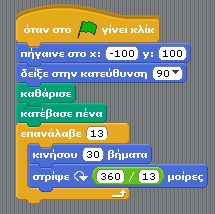 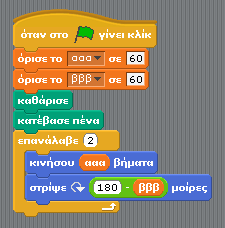 Τι θα ζωγραφίσει η γάτα όταν εκτελέσει τις παρακάτω εντολές;α.                                                  β.                        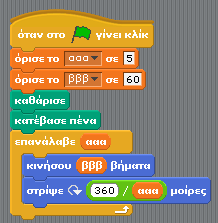 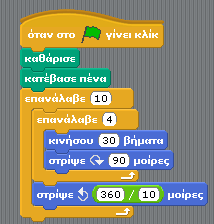 Να γράψετε ένα πρόγραμμα με το οποίο η γάτα θα σχεδιάζει 5 παύλες στη σειρά, τη μια δίπλα στην άλλη όπως στο σχήμα:Να γράψετε ένα πρόγραμμα με το οποίο η γάτα θα σχεδιάζει ν παύλες τη μια δίπλα στην άλλη με μεταβλητό μήκος και σε μεταβλητή απόσταση.Να γράψετε ένα πρόγραμμα με το οποίο η γάτα θα σχεδιάζει το παρακάτω σχήμα:Να γράψετε ένα πρόγραμμα με το οποίο η γάτα θα σχεδιάζει ένα τετράγωνο και ένα τρίγωνο μαζί όπως στο σήμα:*Να γράψετε ένα πρόγραμμα με το οποίο η γάτα θα σχεδιάζει 4 σπίτια στη   σειρά.Τι θα ζωγραφίσει η γάτα όταν εκτελέσει τις παρακάτω εντολές;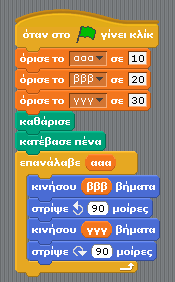 Να γράψετε ένα πρόγραμμα το οποίο θα τυπώνει τους παρακάτω ακέραιους: 1,2,3,4, … ,100Να γράψετε ένα πρόγραμμα το οποίο θα τυπώνει τους παρακάτω ακέραιους: 2,4,6, … , 80 Να γράψετε ένα πρόγραμμα το οποίο θα τυπώνει τους παρακάτω ακέραιους:   -50, -45, -40, … , +30Να γράψετε ένα πρόγραμμα το οποίο θα τυπώνει όλα τα πολλαπλάσια του 8 από το 0 έως το 100.Να γράψετε ένα πρόγραμμα το οποίο θα τυπώνει όλα τα πολλαπλάσια του 10 από το 32 έως το 1723.* Να γράψετε ένα πρόγραμμα το οποίο θα υπολογίζει και θα τυπώνει το παρακάτω άθροισμα: 1+3+5+ … +21* Να γράψετε ένα πρόγραμμα το οποίο θα υπολογίζει και θα τυπώνει το παρακάτω άθροισμα: 12+32+52+ … +412Φτιάξτε ένα πρόγραμμα που θα μας τυπώνει κάθε φορά τη μεγαλύτερη από τις δύο μεταβλητές τις οποίες θα έχετε ορίσετε να παίρνουν τυχαίες τιμές από 0 έως 100. *Φτιάξτε ένα πρόγραμμα που θα μας τυπώνει κάθε φορά τη μεγαλύτερη από τις τρεις μεταβλητές τις οποίες θα έχετε ορίσετε να παίρνουν τυχαίες τιμές από -50 έως 100. *Τι κάνει το παρακάτω πρόγραμμα;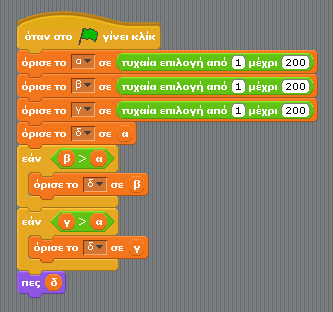 